VAP Catch utilizes the latest ultra-modern technology to suppress vapors and biologically clean surfaces and various substrates. This product utilizes Patented Bio-Enzymatic Technology to effectively reduce VOC’s and remediate several thousand different hydrocarbons in crude oil and refined products like gasoline, diesel, and lubricating oils.Produces 4 Trillion NonpathogenicBacterial count per gallonVAP Catch degrades a wide variety of hydrocarbon compounds such as: Gas, Oil, and BTEX Compounds:(benzyne, toluene, xylene), phenol, catechol, cresol, polyaromatics, naphthalene, phenanthrene, and biphenyl.This highly concentrated formula can be used to help de-gas vessels for entry, remove and reduce buildup of sludge and petroleum as in separation tanks & sump pumps in industrial drain systems. Industrial sour odors are reduced along with the fumes. P.I.N. I-225Batch Number:  #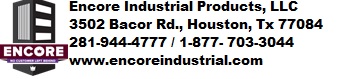 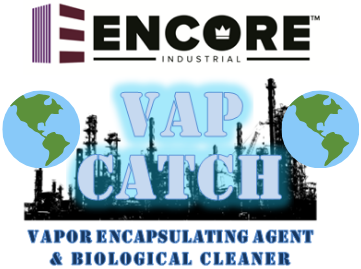 Patented Bio-Enzymatic TechnologyProprietary Oil Microbe ConsumptionDegrades Petroleum Hydrocarbons Delivers Immediate Surface CleaningPenetrates Deep into the SubsurfaceNonhazardous●Nontoxic●Non-causticNon-acidic●Noncorrosive 100% Safe on All EquipmentReadily BiodegradableVOC Reduction FormulaIdeal for Oil Spill Clean Up Remediation Neutral pH for Safe Handling Caution: Keep Out Of Reach of Children. See side panel for additional precautions & first aid.Net Contents□ 5 Gallons      □ 20 Gallons□ 30 Gallons   □ 55 Gallons                        □ 275 Tote  General UseUse as a vapor suppressant.Use as fuel spill remediation, product to consume deeply absorbed hydrocarbons through synthesized microbe consumption.Use to remove & reduce sludge and oil build up on industrial equipment: pumps, separators, and sumps in drains.Use to eliminate oil sheen and oil spills.Use to achieve superior hydrocarbon removal from metal & concrete surfaces.Use to de-gas vessel compartments.Use to remediate hydrocarbons on soil & water.Use to remove the industrial sour odor & fumes.Use around waterways where environmentally green products must be used.Use to reduce oil build up in separation tanks.Dispose of in accordance with local, state and federal regulations.Stoage and HandlingStore in closed container at room temperature.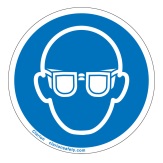 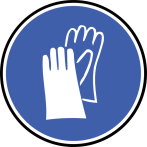 First AidNever give anything by mouth to an unconscious person. If you feel unwell, seek medical advice (show the label where possible). If inhaled: Allow breathing of fresh air. Allow the victim to rest. If on skin: Remove all affected clothing and wash all exposed skin area with mild soap and water, followed by warm water rinse. If in eyes: Rinse immediately with plenty of water. Obtain medical attention if pain, blinking or redness persists. If ingested: Rinse mouth. Do NOT induce vomiting. Obtain emergency medical attention. Health1Flammability0Reactivity0PersonalA